TUGAS DAN KEWENANGAN NOTARIS DALAM PEMBUATAN AKTA PERJANJIAN KREDIT DENGAN JAMINANHAK TANGGUNGANPROPOSAL SKRIPSIOLEH :ELLA SISKA NOVIANANPM. 175114005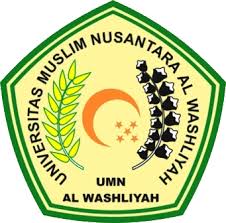 FAKULTAS HUKUMUNIVERSITAS MUSLIM NUSANTARA AL-WASHLIYAHMEDAN2021